YEAR 3 – KS2 Mathematics Curriculum Map 2021-22Year 3 National Curriculum Objectives, White Rose Small Steps & NCTEM Spine Teaching PointsTermWeek 1Week 2Week 3Week 3Week 4Week 5Week 6Week 7Week 8Week 1Week 1Week 2Week 2Week 3Week 3Week 4Week 5Week 5Week 6Week 6Week 7Week 7Week 8Week 9Autumn 1 – 8 WeeksAutumn 1 – 8 WeeksAutumn 1 – 8 WeeksAutumn 1 – 8 WeeksAutumn 1 – 8 WeeksAutumn 1 – 8 WeeksAutumn 1 – 8 WeeksAutumn 1 – 8 WeeksAutumn 1 – 8 WeeksAutumn 1 – 8 WeeksAutumn 2 – 9 WeeksAutumn 2 – 9 WeeksAutumn 2 – 9 WeeksAutumn 2 – 9 WeeksAutumn 2 – 9 WeeksAutumn 2 – 9 WeeksAutumn 2 – 9 WeeksAutumn 2 – 9 WeeksAutumn 2 – 9 WeeksAutumn 2 – 9 WeeksAutumn 2 – 9 WeeksAutumn 2 – 9 WeeksAutumn 2 – 9 WeeksAutumn 2 – 9 WeeksAutumn 2 – 9 WeeksAutumn 2 – 9 WeeksPixl Paper Testing Window (Paper 1)Pixl Paper Testing Window (Paper 1)Pixl Paper Testing Window (Paper 1)Pixl Paper Testing Window (Paper 1)Start ofPixl Y2 Testing Window (2018 Paper)Pixl Y2 Testing Window (2018 Paper)Pixl Y2 Testing Window (2018 Paper)Pixl Y2 Testing Window (2018 Paper)Pixl Y2 Testing Window (2018 Paper)Pixl Y2 Testing Window (2018 Paper)Pixl Y2 Testing Window (2018 Paper)Y2 QLA DeadlineY2 QLA DeadlineY2 IFT ReportsY2 IFT ReportsPixl Y3-5 Testing WindowPixl Y3-5 Testing WindowPixl Y3-5 Testing WindowY6 QLA DeadlineY6 IFT ReportsY3-5 QLA DeadlineY3-5 QLA DeadlineY3-5 IFT ReportsY3-5 IFT ReportsPixl Y6 Testing Window (2017 Paper)Pixl Y6 Testing Window (2017 Paper)Pixl Y6 Testing Window (2017 Paper)Pixl Y6 Testing Window (2017 Paper)Pixl Y6 Testing Window (2017 Paper)Y6 QLA DeadlineY6 QLA DeadlineY6 QLA DeadlineY6 IFT ReportsAutumnNumber: Place Value3 Weeks Small Steps: 12NCETM Spine: 1.17 (TP1 hundreds, 1000, 50s, 25s)1.18 (TP1 100s,10s,1s) (TP2 number line to 1000) (TP3 1,10,100 more or less) (TP4 compare order)Number: Place Value3 Weeks Small Steps: 12NCETM Spine: 1.17 (TP1 hundreds, 1000, 50s, 25s)1.18 (TP1 100s,10s,1s) (TP2 number line to 1000) (TP3 1,10,100 more or less) (TP4 compare order)Number: Place Value3 Weeks Small Steps: 12NCETM Spine: 1.17 (TP1 hundreds, 1000, 50s, 25s)1.18 (TP1 100s,10s,1s) (TP2 number line to 1000) (TP3 1,10,100 more or less) (TP4 compare order)Number: Place Value3 Weeks Small Steps: 12NCETM Spine: 1.17 (TP1 hundreds, 1000, 50s, 25s)1.18 (TP1 100s,10s,1s) (TP2 number line to 1000) (TP3 1,10,100 more or less) (TP4 compare order)Number: Addition & Subtraction5 Weeks Small Steps: 23NCETM Spine: 1.18 (TP 5 add and sub multiples of 100)1.19 1.17 (TP 3 + 4 crossing 10s and 100s)1.20 (written addition)1.21 (written subtraction)Number: Addition & Subtraction5 Weeks Small Steps: 23NCETM Spine: 1.18 (TP 5 add and sub multiples of 100)1.19 1.17 (TP 3 + 4 crossing 10s and 100s)1.20 (written addition)1.21 (written subtraction)Number: Addition & Subtraction5 Weeks Small Steps: 23NCETM Spine: 1.18 (TP 5 add and sub multiples of 100)1.19 1.17 (TP 3 + 4 crossing 10s and 100s)1.20 (written addition)1.21 (written subtraction)Number: Addition & Subtraction5 Weeks Small Steps: 23NCETM Spine: 1.18 (TP 5 add and sub multiples of 100)1.19 1.17 (TP 3 + 4 crossing 10s and 100s)1.20 (written addition)1.21 (written subtraction)Consolidation/AssessmentNumber: Multiplication & Division4 WeeksSmall Steps: 19NCETM Spine: 2.6 (revisit for equal groups)2.8 (TP 1 mult and divide by 3)2.7 (mainly TP2 mult divide by 4 incl 4x table) (TP3 & 4 mult and divide by 8 incl 8x table)Number: Multiplication & Division4 WeeksSmall Steps: 19NCETM Spine: 2.6 (revisit for equal groups)2.8 (TP 1 mult and divide by 3)2.7 (mainly TP2 mult divide by 4 incl 4x table) (TP3 & 4 mult and divide by 8 incl 8x table)Number: Multiplication & Division4 WeeksSmall Steps: 19NCETM Spine: 2.6 (revisit for equal groups)2.8 (TP 1 mult and divide by 3)2.7 (mainly TP2 mult divide by 4 incl 4x table) (TP3 & 4 mult and divide by 8 incl 8x table)Number: Multiplication & Division4 WeeksSmall Steps: 19NCETM Spine: 2.6 (revisit for equal groups)2.8 (TP 1 mult and divide by 3)2.7 (mainly TP2 mult divide by 4 incl 4x table) (TP3 & 4 mult and divide by 8 incl 8x table)Number: Multiplication & Division4 WeeksSmall Steps: 19NCETM Spine: 2.6 (revisit for equal groups)2.8 (TP 1 mult and divide by 3)2.7 (mainly TP2 mult divide by 4 incl 4x table) (TP3 & 4 mult and divide by 8 incl 8x table)Number: Multiplication & Division4 WeeksSmall Steps: 19NCETM Spine: 2.6 (revisit for equal groups)2.8 (TP 1 mult and divide by 3)2.7 (mainly TP2 mult divide by 4 incl 4x table) (TP3 & 4 mult and divide by 8 incl 8x table)Number: Multiplication & Division4 WeeksSmall Steps: 19NCETM Spine: 2.6 (revisit for equal groups)2.8 (TP 1 mult and divide by 3)2.7 (mainly TP2 mult divide by 4 incl 4x table) (TP3 & 4 mult and divide by 8 incl 8x table)Number: Multiplication & Division4 WeeksSmall Steps: 19NCETM Spine: 2.6 (revisit for equal groups)2.8 (TP 1 mult and divide by 3)2.7 (mainly TP2 mult divide by 4 incl 4x table) (TP3 & 4 mult and divide by 8 incl 8x table)Number: Multiplication & Division3 WeeksSmall Steps: 10NCETM Spine: 2.6 TP4 related 2.13 (TP 6 related facts taken from y4)2.19 (related facts taken from y5)2.17 and 2.8 (TP 5 scaling) 2.14 (select from TP 1 & 2) 2.15 (TP 1)Number: Multiplication & Division3 WeeksSmall Steps: 10NCETM Spine: 2.6 TP4 related 2.13 (TP 6 related facts taken from y4)2.19 (related facts taken from y5)2.17 and 2.8 (TP 5 scaling) 2.14 (select from TP 1 & 2) 2.15 (TP 1)Number: Multiplication & Division3 WeeksSmall Steps: 10NCETM Spine: 2.6 TP4 related 2.13 (TP 6 related facts taken from y4)2.19 (related facts taken from y5)2.17 and 2.8 (TP 5 scaling) 2.14 (select from TP 1 & 2) 2.15 (TP 1)Number: Multiplication & Division3 WeeksSmall Steps: 10NCETM Spine: 2.6 TP4 related 2.13 (TP 6 related facts taken from y4)2.19 (related facts taken from y5)2.17 and 2.8 (TP 5 scaling) 2.14 (select from TP 1 & 2) 2.15 (TP 1)Number: Multiplication & Division3 WeeksSmall Steps: 10NCETM Spine: 2.6 TP4 related 2.13 (TP 6 related facts taken from y4)2.19 (related facts taken from y5)2.17 and 2.8 (TP 5 scaling) 2.14 (select from TP 1 & 2) 2.15 (TP 1)Measurement: Money1 WeekSmall Steps: 7NCETM Spine: revisit 2.1 1.25 (select appropriate)Consolidation/AssessmentConsolidation/AssessmentSpring 1 – 6 WeeksSpring 1 – 6 WeeksSpring 1 – 6 WeeksSpring 1 – 6 WeeksSpring 1 – 6 WeeksSpring 1 – 6 WeeksSpring 1 – 6 WeeksSpring 1 – 6 WeeksSpring 2 – 7 WeeksSpring 2 – 7 WeeksSpring 2 – 7 WeeksSpring 2 – 7 WeeksSpring 2 – 7 WeeksSpring 2 – 7 WeeksSpring 2 – 7 WeeksSpring 2 – 7 WeeksSpring 2 – 7 WeeksSpring 2 – 7 WeeksSpring 2 – 7 WeeksSpring 2 – 7 WeeksSpring 2 – 7 WeeksPixl Y1 Testing Window Pixl Y1 Testing Window Pixl Y1 Testing Window Pixl Y1 Testing Window Pixl Y1 Testing Window Y1 QLA DeadlineY1 QLA DeadlineY1 IFT ReportsY1 IFT ReportsPixl Y3-5 Testing WindowPixl Y3-5 Testing WindowPixl Y3-5 Testing WindowPixl Y3-5 Testing WindowPixl Y2 Testing Window (2019 Paper)Pixl Y6 Testing Window (2019 Paper)Pixl Y2 Testing Window (2019 Paper)Pixl Y6 Testing Window (2019 Paper)Pixl Y2 Testing Window (2019 Paper)Pixl Y6 Testing Window (2019 Paper)Pixl Y2 Testing Window (2019 Paper)Pixl Y6 Testing Window (2019 Paper)Pixl Y2 Testing Window (2019 Paper)Pixl Y6 Testing Window (2019 Paper)Y2 & Y6 QLA DeadlineY2 & Y6 QLA DeadlineY2 & Y6  IFT ReportsY2 & Y6  IFT ReportsPixl Y6 Testing Window (2018 Paper)Pixl Y6 Testing Window (2018 Paper)Pixl Y6 Testing Window (2018 Paper)Y6 QLA DeadlineY6 IFT ReportsPixl Y3-5 Testing WindowPixl Y3-5 Testing WindowY3-5 QLA DeadlineY3-5 QLA DeadlineY3-5 IFT ReportsY3-5 IFT ReportsSpringConsolidationStatistics2 weeks Small Steps: 6NCETM Spine: N/A  Statistics2 weeks Small Steps: 6NCETM Spine: N/A  Statistics2 weeks Small Steps: 6NCETM Spine: N/A  Measurement: Length & Perimeter2.5 WeeksSmall Steps: 10NCETM Spine: 2.16 (TP 1 to introduce)Measurement: Length & Perimeter2.5 WeeksSmall Steps: 10NCETM Spine: 2.16 (TP 1 to introduce)Consolidation/AssessmentNumber: Fractions 2 Weeks Small Steps: 11NCETM Spine: revisit Key Stage 1 3.1, 3.23.6 (TP 3 Fractions of amounts)Number: Fractions 2 Weeks Small Steps: 11NCETM Spine: revisit Key Stage 1 3.1, 3.23.6 (TP 3 Fractions of amounts)Number: Fractions 2 Weeks Small Steps: 11NCETM Spine: revisit Key Stage 1 3.1, 3.23.6 (TP 3 Fractions of amounts)Number: Fractions 2 Weeks Small Steps: 11NCETM Spine: revisit Key Stage 1 3.1, 3.23.6 (TP 3 Fractions of amounts)Number: Fractions 2 Weeks Small Steps: 11NCETM Spine: revisit Key Stage 1 3.1, 3.23.6 (TP 3 Fractions of amounts)Number: Fractions 3 Weeks Small Steps: 15NCETM Spine: 3.3 (compare andorder) 3.4 (add and sub fractions)3.7 (select from TP 1 + 2 only)Number: Fractions 3 Weeks Small Steps: 15NCETM Spine: 3.3 (compare andorder) 3.4 (add and sub fractions)3.7 (select from TP 1 + 2 only)Number: Fractions 3 Weeks Small Steps: 15NCETM Spine: 3.3 (compare andorder) 3.4 (add and sub fractions)3.7 (select from TP 1 + 2 only)Number: Fractions 3 Weeks Small Steps: 15NCETM Spine: 3.3 (compare andorder) 3.4 (add and sub fractions)3.7 (select from TP 1 + 2 only)Number: Fractions 3 Weeks Small Steps: 15NCETM Spine: 3.3 (compare andorder) 3.4 (add and sub fractions)3.7 (select from TP 1 + 2 only)Consolidation/AssessmentConsolidation/Assessment Summer 1 – 5 Weeks Summer 1 – 5 Weeks Summer 1 – 5 Weeks Summer 1 – 5 Weeks Summer 1 – 5 Weeks Summer 1 – 5 Weeks Summer 1 – 5 WeeksSummer 2 – 5 WeeksSummer 2 – 5 WeeksSummer 2 – 5 WeeksSummer 2 – 5 WeeksSummer 2 – 5 WeeksSummer 2 – 5 WeeksSummer 2 – 5 WeeksSummer 2 – 5 WeeksSummer 2 – 5 WeeksPixl Y1 Testing WindowPixl Y1 Testing WindowPixl Y1 Testing WindowPixl Y1 Testing WindowPixl Y1 Testing WindowY1 QLA DeadlineY1 QLA DeadlineY1 QLA DeadlineY1 IFT ReportsPixl Y3-5 Testing WindowPixl Y3-5 Testing WindowPixl Y3-5 Testing WindowPixl Y3-5 Testing WindowPixl Y3-5 Testing WindowPixl Y3-5 Testing WindowPixl Y3-5 Testing WindowPixl Y3-5 Testing WindowY3-5 QLA DeadlineY3-5 IFT ReportsY3-5 IFT ReportsSummerMeasurement: Time 3 WeeksSmall Steps: 12NCETM Spine: N/A Measurement: Time 3 WeeksSmall Steps: 12NCETM Spine: N/A Measurement: Time 3 WeeksSmall Steps: 12NCETM Spine: N/A Measurement: Time 3 WeeksSmall Steps: 12NCETM Spine: N/A Geometry: Properties of Shape2 WeeksSmall Steps: 9NCETM Spine: N/A)Consolidation & Problem SolvingGeometry: Properties of Shape2 WeeksSmall Steps: 9NCETM Spine: N/A)Measurement: Mass and Capacity3 WeeksSmall Steps: 11NCETM Spine: N/A Measurement: Mass and Capacity3 WeeksSmall Steps: 11NCETM Spine: N/A Measurement: Mass and Capacity3 WeeksSmall Steps: 11NCETM Spine: N/A Measurement: Mass and Capacity3 WeeksSmall Steps: 11NCETM Spine: N/A Measurement: Mass and Capacity3 WeeksSmall Steps: 11NCETM Spine: N/A Measurement: Mass and Capacity3 WeeksSmall Steps: 11NCETM Spine: N/A Consolidation/AssessmentConsolidation/AssessmentAutumnNumber: Place Value  – 3 WeeksNumber: Addition & Subtraction - 5 WeeksNumber: Addition & Subtraction - 5 WeeksNumber: Multiplication & Division – #4 WeeksNumber: Multiplication & Division – #4 WeeksNumber: Multiplication & Division – 3 WeeksNumber: Multiplication & Division – 3 WeeksMeasurement: Money – 1 WeekNational Curriculum Objectivescount from 0 in multiples of 4, 8, 50 and 100; find 10 or 100 more or less than a given numberrecognise the place value of each digit in a 3-digit number (100s, 10s, 1s)compare and order numbers up to 1,000identify, represent and estimate numbers using different representationsread and write numbers up to 1,000 in numerals and in wordssolve number problems and practical problems involving these ideasadd and subtract numbers mentally, including:a three-digit number and 1sa three-digit number and 10sa three-digit number and 100sadd and subtract numbers with up to 3 digits, using formal written methods of columnar addition and subtractionestimate the answer to a calculation and use inverse operations to check answerssolve problems, including missing number problems, using number facts, place value, and more complex addition and subtractionadd and subtract numbers mentally, including:a three-digit number and 1sa three-digit number and 10sa three-digit number and 100sadd and subtract numbers with up to 3 digits, using formal written methods of columnar addition and subtractionestimate the answer to a calculation and use inverse operations to check answerssolve problems, including missing number problems, using number facts, place value, and more complex addition and subtractionrecall and use multiplication and division facts for the 3, 4 and 8 multiplication tableswrite and calculate mathematical statements for multiplication and division using the multiplication tables that they know, including for two-digit numbers times one-digit numbers, using mental and progressing to formal written methodssolve problems, including missing number problems, involving multiplication and division, including positive integer scaling problems and correspondence problems in which n objects are connected to m objectsrecall and use multiplication and division facts for the 3, 4 and 8 multiplication tableswrite and calculate mathematical statements for multiplication and division using the multiplication tables that they know, including for two-digit numbers times one-digit numbers, using mental and progressing to formal written methodssolve problems, including missing number problems, involving multiplication and division, including positive integer scaling problems and correspondence problems in which n objects are connected to m objectsrecall and use multiplication and division facts for the 3, 4 and 8 multiplication tableswrite and calculate mathematical statements for multiplication and division using the multiplication tables that they know, including for two-digit numbers times one-digit numbers, using mental and progressing to formal written methodssolve problems, including missing number problems, involving multiplication and division, including positive integer scaling problems and correspondence problems in which n objects are connected to m objectsrecall and use multiplication and division facts for the 3, 4 and 8 multiplication tableswrite and calculate mathematical statements for multiplication and division using the multiplication tables that they know, including for two-digit numbers times one-digit numbers, using mental and progressing to formal written methodssolve problems, including missing number problems, involving multiplication and division, including positive integer scaling problems and correspondence problems in which n objects are connected to m objectsadd and subtract amounts of money to give change, using both £ and p in practical contextsPupils continue to become fluent in recognising the value of coins, by adding and subtracting amounts, including mixed units, and giving change using manageable amounts. They record £ and p separately. The decimal recording of money is introduced formally in year 4.White Rose Small stepsRepresent numbers to 100Tens and ones using additionHundredsRepresent numbers to 1,000100s, 10s and 1s (1)100s, 10s and 1s (2)Number line to 1,000Find 1, 10, 100 more or less than a given numberCompare objects to 1,000Compare numbers to 1,000Order numbersCount in 50s  Add and subtract multiples of 100Add and subtract 1sAdd and subtract 3-digit and 1-digit numbers – not crossing 10Add a 2-digit and a 1-digit number – crossing 10Add a 3-digit and 1-digit numbers – crossing 10Subtract a 1-digit number from 2-digits – crossing 10Subtract a 1-digit number from 3-digits – crossing 10Add and subtract 3-digit and 2-digit numbers – not crossing 100Add 3-digit and 2-digit numbers – crossing 100Subtract a 2-digit number from a 3-digit number – crossing 100Add and subtract 100sSpot the pattern – making it explicit Add two 2-digit numbers – crossing 10 – add ones and add tensSubtract a 2-digit number from a 2-digit number – crossing 10Add and subtract a 2-digit and 3-digit number – not crossing 10 or 100Add and subtract a 2-digit and 3-digit numbers – crossing 10 or 100Subtract a 2-digit number from a 3-digit number – crossing 10 or 100Add two 3-digit numbers – not crossing 10 or 100Add two 3-digit numbers – crossing 10 or 100Subtract a 3-digit number from a 3-digit number – no exchangeSubtract a 3-digit number from a 3-digit number – exchangeEstimate answers to calculationsCheck answers Add and subtract multiples of 100Add and subtract 1sAdd and subtract 3-digit and 1-digit numbers – not crossing 10Add a 2-digit and a 1-digit number – crossing 10Add a 3-digit and 1-digit numbers – crossing 10Subtract a 1-digit number from 2-digits – crossing 10Subtract a 1-digit number from 3-digits – crossing 10Add and subtract 3-digit and 2-digit numbers – not crossing 100Add 3-digit and 2-digit numbers – crossing 100Subtract a 2-digit number from a 3-digit number – crossing 100Add and subtract 100sSpot the pattern – making it explicit Add two 2-digit numbers – crossing 10 – add ones and add tensSubtract a 2-digit number from a 2-digit number – crossing 10Add and subtract a 2-digit and 3-digit number – not crossing 10 or 100Add and subtract a 2-digit and 3-digit numbers – crossing 10 or 100Subtract a 2-digit number from a 3-digit number – crossing 10 or 100Add two 3-digit numbers – not crossing 10 or 100Add two 3-digit numbers – crossing 10 or 100Subtract a 3-digit number from a 3-digit number – no exchangeSubtract a 3-digit number from a 3-digit number – exchangeEstimate answers to calculationsCheck answers Multiplication – equal groupsMultiplication using the symbol Using arrays2 times-table5 times-tableMake equal groups – sharingMake equal groups – groupingDivide by 2Divide by 5Divide by 10Multiply by 3Divide by 3The 3 times-table  Multiply by 4Divide by 4The 4 times-tableMultiply by 8Divide by 8The 8 times-table Multiplication – equal groupsMultiplication using the symbol Using arrays2 times-table5 times-tableMake equal groups – sharingMake equal groups – groupingDivide by 2Divide by 5Divide by 10Multiply by 3Divide by 3The 3 times-table  Multiply by 4Divide by 4The 4 times-tableMultiply by 8Divide by 8The 8 times-table Consolidate 2, 4 and 8 times-tablesComparing statementsRelated calculationsMultiply 2-digits by 1-digit (1)Multiply 2-digits by 1-digit (2)Divide 2-digits by 1-digit (1)Divide 2-digits by 1-digit (2)Divide 2-digits by 1-digit (3)ScalingHow many ways? Consolidate 2, 4 and 8 times-tablesComparing statementsRelated calculationsMultiply 2-digits by 1-digit (1)Multiply 2-digits by 1-digit (2)Divide 2-digits by 1-digit (1)Divide 2-digits by 1-digit (2)Divide 2-digits by 1-digit (3)ScalingHow many ways? Count money (pence)Count money (pounds)Pounds and penceConvert pounds and pence Add moneySubtract moneyGive changeNCTEM Spine  Teaching Points1.17. – Composition and calculation: 100 and bridging 100Equip children with a range of useful strategies for addition within ten, including adding and subtracting zero and one, commutativity, adding and subtracting two to/from odd and even numbers, and doubling and halving.1.18 – Number: Addition & Subtraction Explore multiples of ten, including counting in tens to 100; apply number facts within ten to addition and subtraction for multiples of ten.2.1 – Number: Addition & SubtractionExplore the concept of unitising by counting in units of two, five or ten; investigate how objects can be counted efficiently by counting in units other than one; apply unitising in the context of the low-denomination coins (1 p, 2 p, 5 p and 10 p).1.17. – Composition and calculation: 100 and bridging 100Equip children with a range of useful strategies for addition within ten, including adding and subtracting zero and one, commutativity, adding and subtracting two to/from odd and even numbers, and doubling and halving.1.21 -  Algorithms: Column Subtraction Introduce children to the column algorithm for subtraction calculations, applying the algorithm to a variety of partitioning, reduction and difference contexts for two-digit and three-digit numbers; explore exchange (insufficient quantity to subtract from in a column) in detail.2.1 – Number: Addition & SubtractionExplore the concept of unitising by counting in units of two, five or ten; investigate how objects can be counted efficiently by counting in units other than one; apply unitising in the context of the low-denomination coins (1 p, 2 p, 5 p and 10 p).1.17. – Composition and calculation: 100 and bridging 100Equip children with a range of useful strategies for addition within ten, including adding and subtracting zero and one, commutativity, adding and subtracting two to/from odd and even numbers, and doubling and halving.1.21 -  Algorithms: Column Subtraction Introduce children to the column algorithm for subtraction calculations, applying the algorithm to a variety of partitioning, reduction and difference contexts for two-digit and three-digit numbers; explore exchange (insufficient quantity to subtract from in a column) in detail.2.6 – Multiplication & Division – Revisit for equal groups Introduce the quotitive and partitive structures of division; skip count using the divisor, or use known multiplication facts, to find the quotient; generalise about the quotient when dividend = 0, dividend = divisor, or divisor = 1.2.8 -  Times-tables: 3, 6 and 9, and the relationship between themBuild up the three/six/nine times table; using different structures/interpretations of multiplication and division, solve problems related to these tables; explore connections between the three, six and nine times tables.2.7 – Times-tables: 2, 4 and 8, and the relationship between themBuild up the four/eight times table; using different structures/interpretations of multiplication and division, solve problems related to these tables; explore connections between the two, four and eight times tables.2.6 – Multiplication & Division – Revisit for equal groups Introduce the quotitive and partitive structures of division; skip count using the divisor, or use known multiplication facts, to find the quotient; generalise about the quotient when dividend = 0, dividend = divisor, or divisor = 1.2.8 -  Times-tables: 3, 6 and 9, and the relationship between themBuild up the three/six/nine times table; using different structures/interpretations of multiplication and division, solve problems related to these tables; explore connections between the three, six and nine times tables.2.7 – Times-tables: 2, 4 and 8, and the relationship between themBuild up the four/eight times table; using different structures/interpretations of multiplication and division, solve problems related to these tables; explore connections between the two, four and eight times tables.2.6 – Multiplication & Division Introduce the quotitive and partitive structures of division; skip count using the divisor, or use known multiplication facts, to find the quotient; generalise about the quotient when dividend = 0, dividend = divisor, or divisor = 1.2.13 – Calculation: Multiplying & dividing by 10 or 100 Use place-value knowledge to develop strategies for multiplying/dividing by 10 and 100. Generalise about the product or quotient when a factor or the dividend is made 10 or 100 times bigger/smaller.2.19 – Calculation: x/÷ decimal fractions by whole numbers Develop strategies for multiplying and dividing decimal fractions by whole numbers, including combining known facts with unitising, multiplying and dividing by 10 and 100, and using adjusting strategies.2.17 – Structures: Using measure and comparison to secure understanding Build on segment 2.13 to introduce the scaling structure of multiplication and division; use known multiplication and division strategies to solve problems about scaling/comparison problems.2.8 -  Times-tables: 3, 6 and 9, and the relationship between themTeaching point 5: Products in the nine times table are triple the products in the three times table. Products that are in the three, six and nine times tables share the same factors2.14 – Multiplication: partitioning leading to short multiplication Introduce the short multiplication algorithm, using it to multiply two-/three-digit numbers by single-digit numbers; explore regrouping where necessary.2.15 – Division: Partitioning leading to short division  Introduce the short division algorithm, using it to divide two-/three-digit numbers by single-digit numbers; explore exchange where necessary.2.6 – Multiplication & Division Introduce the quotitive and partitive structures of division; skip count using the divisor, or use known multiplication facts, to find the quotient; generalise about the quotient when dividend = 0, dividend = divisor, or divisor = 1.2.13 – Calculation: Multiplying & dividing by 10 or 100 Use place-value knowledge to develop strategies for multiplying/dividing by 10 and 100. Generalise about the product or quotient when a factor or the dividend is made 10 or 100 times bigger/smaller.2.19 – Calculation: x/÷ decimal fractions by whole numbers Develop strategies for multiplying and dividing decimal fractions by whole numbers, including combining known facts with unitising, multiplying and dividing by 10 and 100, and using adjusting strategies.2.17 – Structures: Using measure and comparison to secure understanding Build on segment 2.13 to introduce the scaling structure of multiplication and division; use known multiplication and division strategies to solve problems about scaling/comparison problems.2.8 -  Times-tables: 3, 6 and 9, and the relationship between themTeaching point 5: Products in the nine times table are triple the products in the three times table. Products that are in the three, six and nine times tables share the same factors2.14 – Multiplication: partitioning leading to short multiplication Introduce the short multiplication algorithm, using it to multiply two-/three-digit numbers by single-digit numbers; explore regrouping where necessary.2.15 – Division: Partitioning leading to short division  Introduce the short division algorithm, using it to divide two-/three-digit numbers by single-digit numbers; explore exchange where necessary.1.25 – Addition & Subtraction: Money Building on segments 1.23 and 1.24, introduce children to conventions for expressing monetary value and explore the equivalence of 100 p and £1; encourage children to select column algorithms or equivalent calculations where most appropriate.SpringStatistics  – 2 WeeksStatistics  – 2 WeeksMeasurement: Length & Perimeter Measurement: Length & Perimeter Number: Fractions – 2  WeeksNumber: Fractions – 2  WeeksNumber: Fractions – 3 WeeksNumber: Fractions – 3 WeeksNational Curriculum Objectivesinterpret and present data using bar charts, pictograms and tablessolve one-step and two-step questions [for example ‘How many more?’ and ‘How many fewer?’] using information presented in scaled bar charts and pictograms and tablesinterpret and present data using bar charts, pictograms and tablessolve one-step and two-step questions [for example ‘How many more?’ and ‘How many fewer?’] using information presented in scaled bar charts and pictograms and tablesmeasure, compare, add and subtract: lengths (m/cm/mm); mass (kg/g); volume/capacity (l/ml)measure the perimeter of simple 2-D shapesmeasure, compare, add and subtract: lengths (m/cm/mm); mass (kg/g); volume/capacity (l/ml)measure the perimeter of simple 2-D shapescount up and down in tenths; recognise that tenths arise from dividing an object into 10 equal parts and in dividing one-digit numbers or quantities by 10recognise, find and write fractions of a discrete set of objects: unit fractions and non-unit fractions with small denominatorsrecognise and use fractions as numbers: unit fractions and non-unit fractions with small denominatorsrecognise and show, using diagrams, equivalent fractions with small denominatorsadd and subtract fractions with the same denominator within one whole [for example, 5/7 + 1/7 = 6/7 ]compare and order unit fractions, and fractions with the same denominatorssolve problems that involve all of the abovecount up and down in tenths; recognise that tenths arise from dividing an object into 10 equal parts and in dividing one-digit numbers or quantities by 10recognise, find and write fractions of a discrete set of objects: unit fractions and non-unit fractions with small denominatorsrecognise and use fractions as numbers: unit fractions and non-unit fractions with small denominatorsrecognise and show, using diagrams, equivalent fractions with small denominatorsadd and subtract fractions with the same denominator within one whole [for example, 5/7 + 1/7 = 6/7 ]compare and order unit fractions, and fractions with the same denominatorssolve problems that involve all of the abovecount up and down in tenths; recognise that tenths arise from dividing an object into 10 equal parts and in dividing one-digit numbers or quantities by 10recognise, find and write fractions of a discrete set of objects: unit fractions and non-unit fractions with small denominatorsrecognise and use fractions as numbers: unit fractions and non-unit fractions with small denominatorsrecognise and show, using diagrams, equivalent fractions with small denominatorsadd and subtract fractions with the same denominator within one whole [for example, 5/7 + 1/7 = 6/7 ]compare and order unit fractions, and fractions with the same denominatorssolve problems that involve all of the abovecount up and down in tenths; recognise that tenths arise from dividing an object into 10 equal parts and in dividing one-digit numbers or quantities by 10recognise, find and write fractions of a discrete set of objects: unit fractions and non-unit fractions with small denominatorsrecognise and use fractions as numbers: unit fractions and non-unit fractions with small denominatorsrecognise and show, using diagrams, equivalent fractions with small denominatorsadd and subtract fractions with the same denominator within one whole [for example, 5/7 + 1/7 = 6/7 ]compare and order unit fractions, and fractions with the same denominatorssolve problems that involve all of the aboveWhite Rose Small stepsMake tally chartsDraw pictograms (2, 5 and 10)Interpret pictograms (2, 5 and 10)PictogramsBar chartsTablesMake tally chartsDraw pictograms (2, 5 and 10)Interpret pictograms (2, 5 and 10)PictogramsBar chartsTablesMeasure lengthMeasure length (m)Equivalent lengths – m & cm Equivalent lengths – mm & cmCompare lengthsCompare lengthsAdd lengthsSubtract lengthsMeasure perimeter Calculate perimeter  Measure lengthMeasure length (m)Equivalent lengths – m & cm Equivalent lengths – mm & cmCompare lengthsCompare lengthsAdd lengthsSubtract lengthsMeasure perimeter Calculate perimeter  Make equal partsRecognise a halfFind a halfRecognise a quarterFind a quarterRecognise a thirdFind a thirdUnit fractionsNon-unit fractionsEquivalence of ½ and 2/4Count in fractions Make equal partsRecognise a halfFind a halfRecognise a quarterFind a quarterRecognise a thirdFind a thirdUnit fractionsNon-unit fractionsEquivalence of ½ and 2/4Count in fractions Making the wholeTenthsCount in tenths Tenths as decimalsFractions on a number lineFractions of a set of objects (1)Fractions of a set of objects (2)Fractions of a set of objects (3)Equivalent fractions (1)Equivalent fractions (2)Equivalent fractions (3)Compare factionsOrder factionsAdd fractionsSubtract fractions Making the wholeTenthsCount in tenths Tenths as decimalsFractions on a number lineFractions of a set of objects (1)Fractions of a set of objects (2)Fractions of a set of objects (3)Equivalent fractions (1)Equivalent fractions (2)Equivalent fractions (3)Compare factionsOrder factionsAdd fractionsSubtract fractions NCTEM Spine  Teaching PointsN/AN/A2.16 – Area & Perimeter Use addition and multiplication to solve problems about the perimeter of irregular and regular 2D shapes, and to find the area of rectilinear and composite rectilinear shapes; use division to solve associated inverse problems.2.16 – Area & Perimeter Use addition and multiplication to solve problems about the perimeter of irregular and regular 2D shapes, and to find the area of rectilinear and composite rectilinear shapes; use division to solve associated inverse problems.Revisit Key Stage 1 Fractions Spine: 3.1 – The part-whole relationship Identify parts and wholes of areas, lengths and sets. Identify equal and unequal parts; make judgements about the relative size of a part to a whole. Find the whole when the size of a part and number of equal parts is known.3.2 – Unit fractionsLearn to name and write unit fractions. Recognise and show unit fractions of areas, lengths and quantities. Relate numerators and denominators to parts and wholes; explore how the greater the denominators, the smaller the unit fraction.ad and write the fraction notation ,  and , and relate this to a fraction of a length, shape or set of objects. Find half of numbers.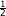 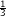 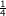 3.6 – Mixing whole number fractions Consider multiplication of whole numbers and proper fractions as both repeated addition and scaling. Understand that multiplication of a whole number by a proper fraction results in a smaller number.Revisit Key Stage 1 Fractions Spine: 3.1 – The part-whole relationship Identify parts and wholes of areas, lengths and sets. Identify equal and unequal parts; make judgements about the relative size of a part to a whole. Find the whole when the size of a part and number of equal parts is known.3.2 – Unit fractionsLearn to name and write unit fractions. Recognise and show unit fractions of areas, lengths and quantities. Relate numerators and denominators to parts and wholes; explore how the greater the denominators, the smaller the unit fraction.ad and write the fraction notation ,  and , and relate this to a fraction of a length, shape or set of objects. Find half of numbers.3.6 – Mixing whole number fractions Consider multiplication of whole numbers and proper fractions as both repeated addition and scaling. Understand that multiplication of a whole number by a proper fraction results in a smaller number.3.3 – Non-unit fractions Learn to name and write non-unit fractions, recognising them as multiples of unit fractions. Learn that fractions are numbers that can be positioned on a number line. Compare and order fractions with the same denominator or same numerator.3.4 – Adding and subtracting within one wholeLearn to name and write unit fractions. Recognise and show unit fractions of areas, lengths and quantities. Relate numerators and denominators to parts and wholes; explore how the greater the denominators, the smaller the unit fraction.  3.7 – Finding equivalent fractions Discover how equivalent fractions have the same proportional relationship between the numerator and denominator, and therefore have the same numerical value. Convert between equivalent fractions and simplify fractions.3.3 – Non-unit fractions Learn to name and write non-unit fractions, recognising them as multiples of unit fractions. Learn that fractions are numbers that can be positioned on a number line. Compare and order fractions with the same denominator or same numerator.3.4 – Adding and subtracting within one wholeLearn to name and write unit fractions. Recognise and show unit fractions of areas, lengths and quantities. Relate numerators and denominators to parts and wholes; explore how the greater the denominators, the smaller the unit fraction.  3.7 – Finding equivalent fractions Discover how equivalent fractions have the same proportional relationship between the numerator and denominator, and therefore have the same numerical value. Convert between equivalent fractions and simplify fractions.SummerMeasurement: Time – 3 weeksMeasurement: Time – 3 weeksGeometry: Properties of Shape – 2 Weeks Geometry: Properties of Shape – 2 Weeks Geometry: Properties of Shape – 2 Weeks Measurement: Mass & Capacity – 3 WeeksMeasurement: Mass & Capacity – 3 WeeksMeasurement: Mass & Capacity – 3 WeeksNational Curriculum Objectivestell and write the time from an analogue clock, including using Roman numerals from I to XII, and 12-hour and 24-hour clocksestimate and read time with increasing accuracy to the nearest minute; record and compare time in terms of seconds, minutes and hours; use vocabulary such as o’clock, am/pm, morning, afternoon, noon and midnightknow the number of seconds in a minute and the number of days in each month, year and leap yearcompare durations of events [for example, to calculate the time taken by particular events or tasks]tell and write the time from an analogue clock, including using Roman numerals from I to XII, and 12-hour and 24-hour clocksestimate and read time with increasing accuracy to the nearest minute; record and compare time in terms of seconds, minutes and hours; use vocabulary such as o’clock, am/pm, morning, afternoon, noon and midnightknow the number of seconds in a minute and the number of days in each month, year and leap yearcompare durations of events [for example, to calculate the time taken by particular events or tasks]draw 2-D shapes and make 3-D shapes using modelling materials; recognise 3-D shapes in different orientations and describe themrecognise angles as a property of shape or a description of a turnidentify right angles, recognise that 2 right angles make a half-turn, 3 make three-quarters of a turn and 4 a complete turn; identify whether angles are greater than or less than a right angleidentify horizontal and vertical lines and pairs of perpendicular and parallel linesdraw 2-D shapes and make 3-D shapes using modelling materials; recognise 3-D shapes in different orientations and describe themrecognise angles as a property of shape or a description of a turnidentify right angles, recognise that 2 right angles make a half-turn, 3 make three-quarters of a turn and 4 a complete turn; identify whether angles are greater than or less than a right angleidentify horizontal and vertical lines and pairs of perpendicular and parallel linesdraw 2-D shapes and make 3-D shapes using modelling materials; recognise 3-D shapes in different orientations and describe themrecognise angles as a property of shape or a description of a turnidentify right angles, recognise that 2 right angles make a half-turn, 3 make three-quarters of a turn and 4 a complete turn; identify whether angles are greater than or less than a right angleidentify horizontal and vertical lines and pairs of perpendicular and parallel linesmeasure, compare, add and subtract: lengths (m/cm/mm); mass (kg/g); volume/capacity (l/ml)measure, compare, add and subtract: lengths (m/cm/mm); mass (kg/g); volume/capacity (l/ml)measure, compare, add and subtract: lengths (m/cm/mm); mass (kg/g); volume/capacity (l/ml)White Rose Small stepsO’clock and half pastQuarter past and quarter toMonths and yearsHours in a dayTelling the time to 5 minutesTelling the time to the minuteUsing AM and PM24-hour clockFinding the durationComparing durationsStart and end timesMeasuring time in seconds O’clock and half pastQuarter past and quarter toMonths and yearsHours in a dayTelling the time to 5 minutesTelling the time to the minuteUsing AM and PM24-hour clockFinding the durationComparing durationsStart and end timesMeasuring time in seconds Turns and anglesRight angles in shapesCompare anglesDraw accuratelyHorizontal and verticalParallel and perpendicular Recognise and describe 2-D shapesRecognise and describe 3-D shapesMake 3-D shapesTurns and anglesRight angles in shapesCompare anglesDraw accuratelyHorizontal and verticalParallel and perpendicular Recognise and describe 2-D shapesRecognise and describe 3-D shapesMake 3-D shapesTurns and anglesRight angles in shapesCompare anglesDraw accuratelyHorizontal and verticalParallel and perpendicular Recognise and describe 2-D shapesRecognise and describe 3-D shapesMake 3-D shapesCompare massMeasure mass (1)Measure mass (2)Compare massAdd and subtract massCompare volumeMeasure capacity (1)Measure capacity (2)Compare capacityAdd and subtract capacityTemperatures Compare massMeasure mass (1)Measure mass (2)Compare massAdd and subtract massCompare volumeMeasure capacity (1)Measure capacity (2)Compare capacityAdd and subtract capacityTemperatures Compare massMeasure mass (1)Measure mass (2)Compare massAdd and subtract massCompare volumeMeasure capacity (1)Measure capacity (2)Compare capacityAdd and subtract capacityTemperatures NCTEM Spine  Teaching PointsN/AN/AN/AN/AN/AN/AN/AN/A